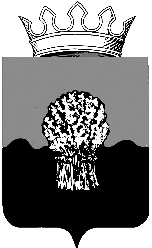 КОНТРОЛЬНО-СЧЕТНАЯ ПАЛАТАСызранского районаСамарской области446001, г.Сызрань, ул.Советская, 39,телефон (8464) 98-66-71факс (8464) 98-66-61 «20» декабря  2018 г. № 91ЗАКЛЮЧЕНИЕ № 91НА ПРОЕКТ РЕШЕНИЯ СОБРАНИЯ ПРЕДСТАВИТЕЛЕЙСЫЗРАНСКОГО РАЙОНА«О БЮДЖЕТЕ МУНИЦИПАЛЬНОГО РАЙОНА СЫЗРАНСКИЙ НА 2019 ГОД И ПЛАНОВЫЙ ПЕРИОД 2020 - 2021 ГОДОВ» Заключение контрольно-счетной палаты Сызранского района Самарской области на уточненный проект Решения Собрания представителей Сызранского района «О бюджете муниципального района Сызранский на 2019 год и плановый период 2020 - 2021 годов» ко второму чтению (далее по тексту - Заключение) подготовлено в соответствии с Бюджетным кодексом РФ,  Положением «О бюджетном устройстве и бюджетном процессе в муниципальном районе Сызранский Самарской области», утвержденным решением Собранием представителей Сызранского района от 28.08.2013 года № 34, Положением «О Контрольно-счетной палате Сызранского района Самарской области», утвержденного решением Собрания представителей Сызранского района Самарской области от 28.05.2015года № 27, п. 14 Плана работы контрольно-счетной палаты Сызранского района Самарской области на 2018 год.Уточненный проект бюджета ко 2 чтению представлен в контрольно-счетную палату Сызранского района 17.12.2018 года.Рассмотрение бюджета в двух чтениях предусмотрено пунктом п.1 ст.29 Положения «О бюджетном устройстве и бюджетном процессе в муниципальном районе Сызранский Самарской области», утвержденного решением Собранием представителей Сызранского района от 28.08.2013 года № 34.Заключение №75 от 13.11.2018 года контрольно-счетной палаты на Проект решения Собрания представителей Сызранского района «О бюджете муниципального района Сызранский на 2019 год и плановый период 2020-2021 годов» к первому чтению направлено в адрес Собрания представителей Сызранского района и Администрации Сызранского района (сопроводительные письма № 218 от 13.11.2018 года и № 217 от 13.11.2018 года соответственно).Оценка проекта Решения на соответствие нормам Бюджетного кодекса РФ.Проект бюджета муниципального района Сызранский составлен с учетом основных направлений бюджетной, налоговой политики муниципального района Сызранский на 2019 год и плановый период 2020 и 2021 годов, исходя из показателей прогноза социально-экономического развития на 2019-2021 годы. Представленный проект составлен сроком на три года (на очередной финансовый год и на плановый период), что соответствует статье 169 Бюджетного кодекса Российской Федерации. Проект решения содержит все характеристики, определенные ст. 184.1 Бюджетного Кодекса РФ для бюджетов муниципальных районов.  Основные характеристики бюджета определены в следующих объемах:на 2019 год: общий объем доходов – 297 476,1 тыс. руб.; общий объем расходов –309 998,2 тыс. руб.; - дефицит бюджета – 12 522,1 тыс. руб.; на 2020 год: общий объем доходов – 264 516,1тыс. руб.; общий объем расходов – 277 257,5 тыс. руб.; дефицит бюджета – 12741,4 тыс. руб.;на 2021 год: общий объем доходов – 264 625,9 тыс. руб.;общий объем расходов – 276 920,6 тыс. руб.; дефицит бюджета – 12 294,7 тыс. руб.В соответствии со ст.174.1 Бюджетного Кодекса РФ доходы спрогнозированы в условиях действующего на день внесения проекта решения о бюджете в Собрание представителей Сызранского района законодательства о налогах и сборах и бюджетного законодательства, а также законодательства Российской Федерации, законов Самарской области и муниципальных правовых актов муниципального района Сызранский, устанавливающих неналоговые доходы бюджета. При этом учтены изменения в законодательстве Российской Федерации, вступающие в действие с 2019 года. Нормативы отчислений налоговых и неналоговых доходов установлены в соответствии со ст. 58, 61.1 и 62 Бюджетного кодекса РФ и ст. 1 Закона Самарской области "О бюджетном устройстве и бюджетном процессе в Самарской области" от 28.12.2005 № 235-ГД. При формировании бюджета соблюдены принципы сбалансированности бюджета и общего (совокупного) покрытия расходов бюджета (статьи 33 и 35 БК РФ). В части соблюдения в проекте Решения ограничений, установленных БК РФможно отметить, что: - обеспечено соблюдение ограничения, предусмотренного ст. 107 БК РФ: верхний предел муниципального внутреннего долга на 1 января 2020-2022 годов не превышает общий годовой объем доходов местного бюджета без учета объема безвозмездных поступлений и поступлений налоговых доходов по дополнительному нормативу отчислений;- обеспечено соблюдение ограничения, предусмотренного ст. 81 БК РФ: резервный фонд администрации составляет:	в 2019 году – 300,00 тыс. руб. или 0,10 % от общей суммы расходов бюджета; 	в 2020 году – 300,00 тыс. руб. или 0,11 % от общей суммы расходов бюджета;	в 2021 году – 300,00 тыс. руб. или 0,11 % от общей суммы расходов бюджета,и не превышает 3% от объемов расходов в соответствующих годах;- предельный объем расходов на обслуживание  муниципального долга в очередном финансовом году  и плановом периоде  определен в размере 0,00 тыс.руб. что не противоречит ограничениям  предусмотренным ст.111 БК РФ;- утвержденный на 2020 и 2021 годы общий объем условно  утверждаемых расходов соответствует требованиям абзаца восьмого ч.3 ст.184.1 БК РФ:в 2020 году – 4 305,2 тыс. руб. (без учета расходов бюджета, предусмотренных за счет межбюджетных трансфертов из других бюджетов бюджетной системы Российской Федерации, имеющих целевое назначение);в 2021 году – 8 104,2 тыс. руб. (без учета расходов бюджета, предусмотренных за счет межбюджетных трансфертов из других бюджетов бюджетной системы Российской Федерации, имеющих целевое назначение);- в соответствии со статьей 92.1. БК РФ размер дефицита местного бюджета не должен превышать 10 % объема доходов местного бюджета без учета утвержденного объема безвозмездных поступлений из других бюджетов бюджетной системы РФ, Проектом решения дефицит бюджета предусматривается с соблюдением данных норм:  в  2019 году в сумме 12 522,1 тыс. руб. или 9,9 %, увеличен  в сравнении с первым чтением на 191,1 тыс.руб.;  в 2020 году в сумме 12 741,4 тыс. руб. или 9,5%,  уменьшен в сравнении  с первым чтением на 322,3 тыс.руб.;  в 2021 году 12 294,7 тыс. руб. или 9,5%,  увеличен в сравнении с первым чтением на 4 496,3 тыс.руб.- источники внутреннего финансирования дефицита бюджета муниципального Района Сызранский  на 2019-2021 годы  (Приложения №№ 9,10 к Проекту Решения Собрания представителей), сформированы в соответствии с нормами статьи 96 БК РФ.Доходы  бюджета муниципального района СызранскийПроект бюджета предусматривает изменение основных характеристик бюджетав соответствии с уточненными прогнозами поступлений доходов, представленных главными администраторами доходов.Изменение основных показателей параметров бюджета муниципального района Сызранский на 2019 год и на плановый период 2020-2021 годов представлены в таблице 1: Таблица 1 (тыс. руб.) Налоговые и неналоговые доходы бюджета на 2019 год и плановый период 2020 и 2021 годов спрогнозированы в разрезе классификации доходов бюджетов РФ.       Сумма безвозмездных поступлений от других бюджетов бюджетной системы указанная в проекте Решения, частично соответствует суммам, определенным Законом Самарской области «Об областном бюджете на 2019 год и на плановый период 2020 - 2021 годов», принятым Самарской Губернской Думой  во втором чтении от 06.12.2018 года.	Доходная часть бюджета ко 2 чтению по сравнению с бюджетом, принятым в 1 чтении: - в 2019 году увеличилась на 16 032,8 тыс. руб. в том числе, за счет увеличения безвозмездных поступлений из других бюджетов бюджетной системы на сумму 14 549,2 тыс.руб. (в т.ч. 14 362,3 тыс.руб. субвенция на исполнение отдельных государственных полномочий Самарской области на предоставление субсидий сельхозтоваропроизводителям на развитие молочного скотоводства) и увеличения планируемых сумм поступлений налоговых, неналоговых доходов в сумме 1 483,6 тыс. руб.;- в 2020 году увеличилась на 13 887,3 тыс.руб. за счет увеличения   безвозмездных поступлений из других бюджетов бюджетной системы на сумму 12 656,2 тыс.руб.  и увеличения планируемых сумм поступлений налоговых, неналоговых доходов в сумме 1 231,1  тыс. руб.;- в 2021 году увеличилась на 12 826,9 тыс. руб. в том числе, за счет увеличения безвозмездных поступлений из других бюджетов бюджетной системы на сумму 16 392,2 тыс. руб. и уменьшения  планируемых сумм поступлений налоговых, неналоговых доходов в сумме 3 565,3 тыс. руб.Расходы бюджета муниципального района СызранскийВ проекте бюджета муниципального района Сызранский на 2019-2021 годы ковторому чтению расходы планируются в следующих объемах: в 2019 году –  309 998,2 тыс. руб.; в 2020 году – 277 257,5тыс. руб.;  в 2021 году -276 920,6 тыс. руб.Расходы бюджета муниципального района Сызранский, представленные в проекте бюджета ко второму чтению, отличаются от показателей бюджета, утвержденных     Решением   Собрания представителей муниципального района Сызранский от 22.11.2018 года №58 «О бюджете муниципального района Сызранский на 2019 год и плановый период 2020 и 2021 годов» в 1 чтении:в 2019 году -  расходы увеличены на 16 223,9 тыс. руб.; в 2020 году – расходы увеличены на 13 565,1 тыс. руб.;в 2021 году -  расходы увеличены на 17 323,2 тыс. руб.   Расходы бюджета 2019 года во втором чтении увеличены за счет безвозмездных поступлений  от других бюджетов бюджетной системы на исполнение отдельных полномочий.Сравнительный анализ расходов бюджета ко 2 чтению муниципального района Сызранский на 2019 год  и плановый период  2020-2021 годы в разрезе разделов классификации расходов представлена в таблице 2:	Таблица 2Сравнительный анализ доли расходов бюджета ко 2 чтению муниципального района на 2019год в разрезе разделов классификации расходов представлена в таблице 3. Таблица 3Согласно представленному проекту решения, основную долю расходов бюджета в 2019 году составят расходы на финансирование разделов «Образование» - 24,1%, «Общегосударственные вопросы» - 24,4%,  «Культура и кинематография» - 19,4%.	В соответствии со ст. 184.1 Бюджетного кодекса РФ в случае утверждения бюджета на очередной финансовый год и плановый период устанавливается общий объем условно утверждаемых расходов: на первый год планового периода в объеме не менее 2,5 % общего объема расходов бюджета, на второй год планового периода в объеме не менее 5,0 % общего объема расходов бюджета. В данном Проекте решения нормы вышеуказанной статьи соблюдены.    Выделение в бюджете муниципального района Сызранский на плановый период 2019-2021 годов условно утверждаемых расходов позволяет создать резерв на случай непредвиденного сокращения доходов бюджета. В то же время, если прогноз доходов бюджета подтвердится, данные расходы могут быть использованы на принятие новых обязательств в очередном бюджетном цикле. 	Пунктом 14  текстовой части Проекта решения  утверждается объем и распределение на 2019 год дотации на выравнивание бюджетной обеспеченности поселений муниципального района Сызранский Самарской области  согласно приложению 8 к Решению.  Предоставлен расчет распределения дотаций из районного фонда финансовой поддержки поселений на 2019 год по Сызранскому району на сумму 9 276,0 тыс. руб..	Бюджет муниципального района Сызранский на 2019 год и плановый период 2020-2021 годов сформирован по расходам в соответствии с классификацией разделов и подразделов определенной  статьей 21 Бюджетного кодекса РФ. Представленный Проект Решения Собрания представителей Сызранского района «О бюджете муниципального района Сызранский на 2019 год и плановый период 2020 и 2021 годов» во втором чтении сформирован в соответствии с Приказом Минфина России от 08.06.2018 N 132н "О Порядке формирования и применения кодов бюджетной классификации Российской Федерации, их структуре и принципах назначения" (Зарегистрированного в Минюсте России 27.08.2018 N 52011). 4.Муниципальные программы.В бюджете муниципального района на 2019-2021 годы предусмотрены расходына реализацию 21  муниципальных  программ. В   2019 году предлагается к   финансированию: (тыс. руб.)Сравнительный анализ расходов бюджета ко 2 чтению муниципального района на 2019 год в разрезе муниципальных программ показал, что по 4-м муниципальным программам внесены изменения. Данный изменений представлены в таблице:Тыс.руб.Доля расходов бюджета муниципального района, запланированных на реализацию муниципальных программ в общей сумме расходов бюджета муниципального района, составляют: в 2019 году – 21,4 %, в 2020 году – 16,70 %, в 2021 году – 15,53 %. В ходе проведения экспертизы Проекта бюджета в первом чтении были выявлены расхождения в объемах бюджетных ассигнований в Приложениях №4,5,6,7  к проекту решения с паспортом муниципальной программы «Устойчивое развитие сельских территорий 2014-2017 и на период до 2020г». Данные расхождения устранены путем внесения изменений в муниципальную программу (постановление администрации Сызранского района гот 13.12.18 г. № 1297).В нарушение п.2.4  Порядка «О разработке и реализации муниципальных программ в муниципальном районе Сызранский»  муниципальная программа муниципального района Сызранский «Молодежь муниципального района Сызранский на 2019-2021 года» на момент проведения экспертизы Проекта бюджета на 2019 год и плановый период 2020 и 2021 годов в первом чтении не была утверждена постановлением администрации Сызранского района.  На момент проведения экспертизы Проекта бюджета ко второму чтению данное нарушение устранено, муниципальная программа муниципального района Сызранский «Молодежь муниципального района Сызранский на 2019-2021 года» утверждена постановлением администрации от 23.11.18 года № 1220. Объем бюджетных ассигнований на реализацию  муниципальных программ муниципального района Сызранский  в 2019 году  вносится в Проект решения Собрания представителей   с соблюдением статьи 179 БК РФ.5. Публичные нормативные обязательства.В соответствии с пунктом 4 статьи 192 Бюджетного кодекса РФ в составе документов и материалов представлен перечень публичных нормативных обязательств, подлежащих исполнению за счет средств бюджета муниципального района Сызранский, и расчеты по ним на 2019 год и на плановый период 2020 и 2021 годов (далее - Перечень ПНО). Анализ Перечня ПНО, а также бюджетных ассигнований на исполнение публичных нормативных обязательств на 2019– 2021 годы показал следующее:- в перечень ПНО на 2019 год включен 1 вид публичного нормативного обязательства, по 1 главному распорядителю средств бюджета муниципального района Сызранский. В соответствии с пунктом 3 статьи 184.1 Бюджетного кодекса РФ решением обюджете устанавливается общий объем бюджетных ассигнований, направляемых на исполнение публичных нормативных обязательств. Анализ объемов бюджетных ассигнований, направляемых на исполнение публичных нормативных обязательств в планируемом периоде, показал, что в структуре общих расходов бюджета муниципального района Сызранский указанные расходные обязательства составят в 2019 году – 1,44% от общих расходов бюджета и составят в сумме 4 462,4 тыс.руб..В соответствии со статьей  9 БК РФ и статьей 16 Федерального закона от 06.10.2003 № 131-ФЗ «Об общих принципах организации местного самоуправления в Российской Федерации» Проект решения разработан в  пределах полномочий органов местного самоуправления  и его принятие находится в компетенции Собрания представителей Сызранского района Самарской области.По итогам проведенной финансово-экономической экспертизы, контрольно – счетная палата Сызранского района  предлагает рассмотреть и принять проект Решения  Собрания представителей Сызранского района  Самарской области «О бюджете муниципального района Сызранский  Самарской области на 2019 год и плановый период 2020 и 2021 годов» в установленном порядке.   Председатель палаты                                  		             Ю.Е.Филашина2019 год2019 год2019 год2020 год2020 год2020 год2021 год2021 год2021 годНаименование источника1 чтение2 чтениеизменения 1 чтение2 чтениеизменения1 чтение2 чтениеизмененияНАЛОГОВЫЕ И НЕНАЛОГОВЫЕ ДОХОДЫ124 559,1126 042,61 483,6132 241,5133 472,62 690,1132 503,7128 938,4-3 565,3Налоговые доходы75 676,574 768,5-908,079 871,478 711,0298,684 713,678 756,8-5 956,8Налоги на прибыль, доходы66 188,064 879,0-1 309,070 092,068 592,0-1 500,074 718,072 977,3-1 740,8Налог на доходы физических лиц66 188,064 879,0-1 309,070 092,068 592,0-1 500,074 718,072 977,3-1 740,8Налоги на совокупный доход8 330,58 463,5133,08 554,08 693,01 598,08 810,54 353,5-4 457,0налог, взимаемый в связи с применнием упрощенной системы налогообложения2 124,02 124,00,02 277,02 277,00,02 459,02 459,00,0Налог, взимаемый в связи с применением патентной системы налогообложения,зачисляемый в бюджеты муниципальных районов210,0343,0133,0219,0358,0139,0229,0374,0145,0Единый налог на вмененный доход4 599,04 599,00,04 599,04 599,00,04 599,00,0-4 599,0Единый сельскохозяйственный налог1 397,51 397,50,01 459,01 459,01 459,01 523,51 520,5-3,0Госпошлина от деятельности МФЦ1 158,01 426,0268,01 225,41 426,0200,61 185,11 426,0240,9Неналоговые доходы48 882,651 274,12 391,552 370,154 761,62 391,547 790,150 181,62 391,5Доходы от использования имущества, находящегося в государственной и муниципальной собственности28 630,128 630,10,028 940,628 940,60,029 160,629 160,60,0Доходы, получаемые в виде арендной платы за земельные участки, государственная собственность на которые не разграничена и которые расположены в границах поселений, а также средства от продажи права на заключение догговоров аренды указанных земельных участков (аренда земли)25 955,625 955,60,026 095,626 095,60,026 235,626 235,60,0Прочие поступления от использования имущества, находящегося в собственности муниципальных районов2 674,52 674,50,02 845,02 845,00,02 925,02 925,00,0Платежи при пользовании природными ресурсами3 629,56 021,02 391,53 629,56 021,02 391,53 629,56 021,02 391,5Плата за негативное воздействие на окр. среду3 629,56 021,02 391,53 629,56 021,02 391,53 629,56 021,02 391,5Доходы от продажи материальных и нематериальных активов15 523,015 523,00,018 700,018 700,00,013 900,013 900,00,0Доходы от реализации имущества, находящегося в государственной  и муниципальной собственности3 500,03 500,00,00,00,00,00,00,00,0Доходы от продажи земельных участков, находящихся в государственной и муниципальной собственности12 023,012 023,00,018 700,018 700,00,013 900,013 900,00,0Штрафы, санкции, возмещение ущерба1 100,01 100,00,01 100,01 100,00,01 100,01 100,00,0БЕЗВОЗМЕЗДНЫЕ  ПОСТУПЛЕНИЯ156 884,2171 433,414 549,2118 387,2131 043,412 656,2119 295,3135 687,616 392,2Безвозмездные поступления от других бюджетов бюджетной системы156 884,2171 433,414 549,2118 387,2131 043,412 656,2119 295,3135 687,616 392,2Дотации от других  бюджетов бюджетной системы60 308,060 308,00,030 299,030 299,00,028 955,028 955,00,0Субсидии от других бюджетов бюджетной системы64 426,964 180,9-246,057 030,254 891,2-2 139,059 493,961 090,91 597,0Субвенции от других бюджетов бюджетной системы13 847,028 553,414 706,413 847,028 553,414 706,413 847,028 553,414 706,4Межбюджетные трансферты от других бюджетов бюджетной системы18 302,318 391,288,817 211,017 299,888,816 999,417 088,388,8ВСЕГО  ДОХОДОВ281 443,3297 476,116 032,8250 628,7264 516,115 346,3251 799,0264 625,912 826,9РЗНаименование       раздела 2019 год2019 год2019 год2020 год2020 год2020 год2021год2021год2021годРЗНаименование       раздела 1 чтение2 чтениеизменения 1 чтение2 чтениеизменения1 чтение2 чтениеизменения01 "Общегосударственные вопросы" 74 706,075 668,0962,074 601,075 563,0962,071 192,972 154,9962,003"Национальная безопасность и правоохранительная деятельность" 2 221,92 221,90,02 004,32 004,30,02 001,22 001,20,004 "Национальная экономика" 9 201,523 537,114 335,67 230,521 566,114 335,67 240,521 576,114 335,605 "Жилищно-коммунальное хозяйство" 27 459,127 459,10,019 218,419 218,40,09 302,89 302,80,006 "Охрана окружающей среды" 99,9101,11,218,418,40,00,00,00,007 "Образование" 75 601,474 632,4-969,075 832,974 187,6-1 645,388 369,886 724,5-1 645,308"Культура и кинематография" 58 634,860 096,91 462,158 634,860 096,91 462,158 634,860 096,91 462,109"Здравоохранение" 31,031,00,034,034,00,031,031,00,010"Социальная политика" 21 467,321 899,3432,020 443,318 871,7-1 571,614 088,616 252,92 164,411 "Физическая культура и спорт" 681,8681,80,0715,9715,90,00,00,00,013 "Обслуживание государственного и муниципального долга" 0,00,00,00,00,00,00,00,00,014 "Межбюджетные трансферты общего характера бюджетам субъектов РФ"23 669,623 669,60,0676,0676,00,0676,0676,00,0Итого расходов Итого расходов 293 774,3309 998,216 223,9259 409,4272 952,313 542,9251 537,5268 816,417 278,9Условно-Утвержденные расходы Условно-Утвержденные расходы 4 283,04 305,222,28 059,98 104,244,3Всего расходов Всего расходов 293 774,3309 998,216 223,9263 692,4277 257,513 565,1259 597,4276 920,617 323,2РЗНаименование       раздела  РАСХОДЫ БЮДЖЕТА РАСХОДЫ БЮДЖЕТА РАСХОДЫ БЮДЖЕТА РАСХОДЫ БЮДЖЕТА РАСХОДЫ БЮДЖЕТА РАСХОДЫ БЮДЖЕТА РАСХОДЫ БЮДЖЕТА РАСХОДЫ БЮДЖЕТА РАСХОДЫ БЮДЖЕТА РАСХОДЫ БЮДЖЕТА РАСХОДЫ БЮДЖЕТА РАСХОДЫ БЮДЖЕТАИзменение расходовИзменение расходовИзменение расходовИзменение расходовИзменение расходовРЗНаименование       раздела на 2019г.  Решение Собрания представителей Сызранского районана 2019г.  Решение Собрания представителей Сызранского районана 2019г.  Решение Собрания представителей Сызранского районана 2019г.  Решение Собрания представителей Сызранского районана 2019г.  Решение Собрания представителей Сызранского районана 2019г.  Решение Собрания представителей Сызранского районана 2019г.  Решение Собрания представителей Сызранского районана 2019г.  Решение Собрания представителей Сызранского районана 2019г.  I I чтениена 2019г.  I I чтениена 2019г.  I I чтениена 2019г.  I I чтениеИзменение расходовИзменение расходовИзменение расходовИзменение расходовИзменение расходовРЗНаименование       раздела  от 21.12.2017. № 65 от 21.12.2017. № 65 от 21.12.2017. № 65 от 21.12.2017. № 65 от 22.11.2018г. №58 I чтение от 22.11.2018г. №58 I чтение от 22.11.2018г. №58 I чтение от 22.11.2018г. №58 I чтениеИзменение расходовИзменение расходовИзменение расходовИзменение расходовИзменение расходовРЗНаименование       раздела УтвержденоУтвержденодоля в общей суме расходов доля в общей суме расходов УтвержденоУтвержденодоля в общей суме расходов доля в общей суме расходов УтвержденоУтвержденодоля в общей суме расходов доля в общей суме расходов доля в общей суме расходов (+/-)  II чтение к I чтению(+/-)  II чтение к I чтению(+/-)  II чтение к 2017 году(+/-)  II чтение к 2017 году(+/-)  II чтение к 2017 году1 "Общегосударственные вопросы" 68 933,5068 933,5026,8%26,8%     74 706,0        74 706,0   25,4%25,4%75 668,075 668,024,4%24,4%24,4%      962,0         962,0   6 734,516 734,516 734,513"Национальная безопасность и правоохранительная деятельность" 1 928,801 928,800,8%0,8%       2 221,9          2 221,9   0,8%0,8%2 221,92 221,90,7%0,7%0,7%              -                  -    293,08293,08293,084 "Национальная экономика" 8 747,208 747,203,4%3,4%       9 201,5          9 201,5   3,1%3,1%23 537,123 537,17,6%7,6%7,6%  14 335,6     14 335,6   14 789,9214 789,9214 789,925 "Жилищно-коммунальное хозяйство" 23317,723317,79,1%9,1%     27 459,1        27 459,1   9,3%9,3%27 459,127 459,18,9%8,9%8,9%              -                  -    4 141,444 141,444 141,446 "Охрана окружающей среды" 99,999,90,0%0,0%            99,9               99,9   0,0%0,0%101,1101,10,1%0,1%0,1%           1,2              1,2   1,181,181,187 "Образование" 73 317,2073 317,2028,5%28,5%     75 601,4        75 601,4   25,7%25,7%74 632,474 632,424,1%24,1%24,1%-      969,0   -      969,0   1 315,181 315,181 315,188"Культура и кинематография" 57 333,5057 333,5022,3%22,3%     58 634,8        58 634,8   20,0%20,0%60 096,960 096,919,4%19,4%19,4%    1 462,1       1 462,1   2 763,402 763,402 763,409"Здравоохранение" 000,0%0,0%            31,0               31,0   0,0%0,0%31,031,00,0%0,0%0,0%              -                  -    31,0031,0031,0010"Социальная политика" 17 654,0017 654,006,9%6,9% 21 467,3    21 467,3   7,3%7,3%21 899,321 899,37,1%7,1%7,1%       432,0          432,0   4 245,304 245,304 245,3011 "Физическая культура и спорт" 681,8681,80,3%0,3%          681,8             681,8   0,2%0,2%681,8681,80,2%0,2%0,2%-          0,0   -          0,0   0,030,030,0313 "Обслуживание государственного и муниципального долга" 000,0%0,0%                 -                     -    0,0%0,0%0,00,00,0%0,0%0,0%              -                  -    0,000,000,0014 "Межбюджетные трансферты общего характера бюджетам субъектов РФ"687,00687,000,3%0,3%     23 669,6        23 669,6   8,1%8,1%23 669,623 669,67,6%7,6%7,6%              -                  -    22 982,5922 982,5922 982,59Итого расходов Итого расходов Итого расходов 252 700,60252 700,6098,4%98,4%   293 774,3      293 774,3   100,0%100,0%309 998,2309 998,2100,0%100,0%100,0%16 223,8916 223,8957 297,6357 297,6357 297,63Условно-утвержденные расходы Условно-утвержденные расходы Условно-утвержденные расходы     4 126,7       4 126,7   1,6%1,6%-4 126,70-4 126,70-4 126,70Всего расходов Всего расходов Всего расходов 256 827,30256 827,30100,0%100,0%   293 774,3      293 774,3   100,0%100,0%309 998,2309 998,2100,0%100,0%100,0%16 223,8916 223,8953 170,9353 170,9353 170,93Показатели БЮДЖЕТ на 2019год(1 чтение) БЮДЖЕТ на 2019год(1 чтение),согласно представленных паспортовБЮДЖЕТ на 2019 год     по ПРОЕКТУ бюджета на 2019-2021 годы              (2 чтение) Общее количество программ (шт.)        20             20              21Финансирование муниципальных программ         51 722,1(в т.ч. 30 365,5 тыс.руб. за счет безвозмездных поступлений)51 931,1(в т.ч. 30 365,5 тыс.руб. за счет безвозмездных поступлений)66 465,5(в т.ч. 44 320,8тыс.руб. за счет безвозмездных поступлений)Наименование муниципальной программы2019 год2019 год2019 год2020 год2020 год2020 год2021 год2021 год2021 годНаименование муниципальной программыI чтение бюджетаII чтение бюджетарасхождение I чтение бюджетаII чтение бюджетарасхождение I чтение бюджетаII чтение бюджетарасхождение 12345678910"Молодой семье -доступное жилье на 2016-2020 годы"4 970,04 661,6-   308,45 000,02 048,0-  2 952,04 260,01 308,0- 2 952,0"Развитие образования в муниципальном районе Сызранский на 2017-2021 годы"4 507,05 193,3686,34 507,04 507,0-22 616,122 616,1-"Развитие сельского хозяйства и регулирование рынков сельскохозяйственной продукции, сырья и продовольствия муниципального района Сызранский Самарской области на 2014-2020 годы"-14 362,314 362,3-14 362,314 362,3-14 362,314 362,3"Улучшение экологической ситуации и качества жизни населения на территории муниципального района Сызранский Самарской области на 2018-2020 годы"99,9101,11,218,418,4--Итого сумма расхождений   9 576,9    24 318,3    14 741,4       9 525,4   20 935,7   11 410,3    26 876,1    38 286,4    11 410,3   